This document is a disclosure form for an Intellectual Property developed by KNUST staff, students or visiting fellows.The form includes questions about ownership of Intellectual Property, the invention, technical and the economic aspects.The purpose of this form is to record and provide information for the evaluation of research results which are of potential commercial value. Please complete the information as thoroughly as possible, gain institutional approval and submit or email to ipuk@knust.edu.gh Please use additional sheets when necessary, as some questions will require more space than is provided.For questions or clarifications concerning this form, please contact us on (+233) 03220 62184 / 85 or via email ipuk@knust.edu.ghCHECKLIST TO COMPLETE BEFORE SUBMISSION TO IPUK:Has the document been signed by all the inventors?Has all appropriate supporting material been included? Have you kept a copy for your records?Title of InventionSection A: Personal Details of InventorsPlease provide details for all contributors in the space provided here under (Please ensure that you include names, contact details and thesis titles of any students who have worked on any aspect of the project.)Inventor 1Name (Prof/Dr/Mr/Mrs/Ms):Nationality: FT/PT/Visitor/Other Department/School/Institute/Centre:  Faculty: Telephone number:  Email Inventor 2Name (Prof/Dr/Mr/Mrs/Ms):Nationality:  FT/PT/Visitor/Other: Department/School/Institute/Centre: Faculty: Telephone number: Email: Inventor 3Name (Prof/Dr/Mr/Mrs/Ms):Nationality:  FT/PT/Visitor/Other Department/School/Institute/Centre: Faculty: Telephone number:  Email  Inventor 4Name (Prof/Dr/Mr/Mrs/Ms):Nationality:  FT/PT/Visitor/Other Department/School/Institute/Centre: Faculty: Telephone number:  Email SECTION B: INVENTION DISCLOSUREDate of conception of invention (refer to invention log book):What is the field of technology of the invention?Other (Please specify)Please indicate the IP category (More than one category may be applicable)NEW INVENTION	      EXISTING PROCESS/                         COPYRIGHT                                               PRODUCT/TECHNOLOGY                                                                Process	                     New Use	                                   Source code/ algorithm Product	                     Improvement                                       Text, image, etc. Materials	  Technology	Other (please specify): State the current stage of your invention An idea 	 	 	   Prototype, template, draft Proven concept 	                 Validation Product	                               ProcessWhat problem does your invention seek to solve?Provide full technical details or description of the invention (Please attach drawings as appropriate)In which way does the invention differ from other similar inventions? If possible, state other inventions which are similar in nature.Does the IP involve the use of technology licensed from a third party or protected by confidentiality agreements?  Yes  NoIf yes, please provide details.  Has any aspect of the invention been published in a publication, abstract, public presentation, conference, poster etc.? Please provide dates and copies of any manuscript, preprint or abstract.Has the invention been disclosed to any colleagues or collaborators outside the University? If yes, please give details.Commercial Consideration/ MarketabilityWhat is the target market for the invention?Do you know of any competing products or ideas already on the market? Yes / No.  If Yes, please identify them and their manufacturer.Do you already have a personal contact in the industry that may be interested in becoming a commercial partner?Yes   No.  If yes, please provide the person's details  Has the invention been evaluated, tested or approved by any institution yet?.  Yes NoIf yes, please provide the institution details.  Please list individuals (both on and / or off campus) with technical or economic knowledge in the field of the invention who could be asked (under confidentiality undertakings) to review, assess, or evaluate the technical and commercial potential of this invention.External SupportHas the invention received any financial and/or in-kind support by an external third party? Yes   NoIf Yes, please provide details. Indicate the Source of Research funds; Internal Generated Fund / Grants / Assistance / Industry SponsorAs far as you know, does the funding agency/company have any claims to ownership of the invention? Yes  NoIf yes, please indicate the nature of these commitments.Did you use any university resources in the development of this invention? Yes  No. If yes, please indicate the nature of this contribution.Other SupportPlease give details of any other assistance received, including finance, collaborative resources, equipment, in-kind services, special materials and/or know-how.Please kindly add any relevant information that pertains to the invention which will be necessary in its assessmentAttachmentsPlease list all attachments here.1:  2: 3:  4: I, the inventor or lead inventor of the Intellectual Property described in this disclosure, acknowledge and agree that to the best of our knowledge the information provided in this disclosure form is true and correct.Name (Prof/Dr/Mr/Mrs/Ms):Signature  Date 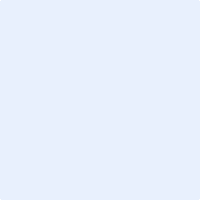 Institutional Approval Head of DepartmentName (Prof/Dr/Mr/Mrs/Ms):  Name of Department:  Signature  Date Dean/DirectorName (Prof/Dr/Mr/Mrs/Ms): Name of Faculty: Signature   Date ProvostName (Prof/Dr/Mr/Mrs/Ms): Name of College: Signature  Date Check List- For IPUK Use OnlyThis disclosure contains the followinga.	Description     Yes       No  b.	Abstract   Yes       No  c.	Claim(s)     Yes       No d.	Drawings Yes       No  e.	Agreements/ Contracts   Yes       No  f.	Prior Art Search Reports   Yes       No  Name of Receiving Administrator Signature  Disclosure Number Type of FundingDetailsStart DateEnd Date